         Beauvais, le 31 janvier 2017 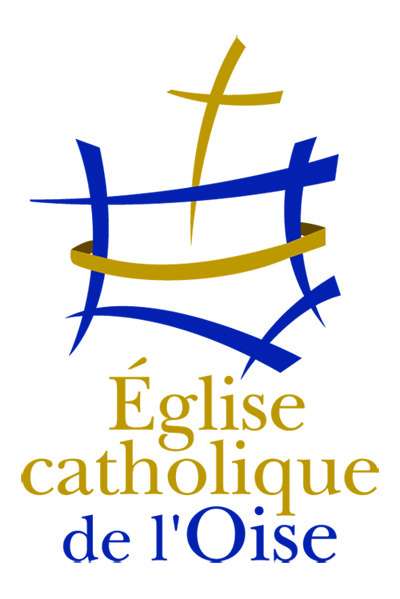 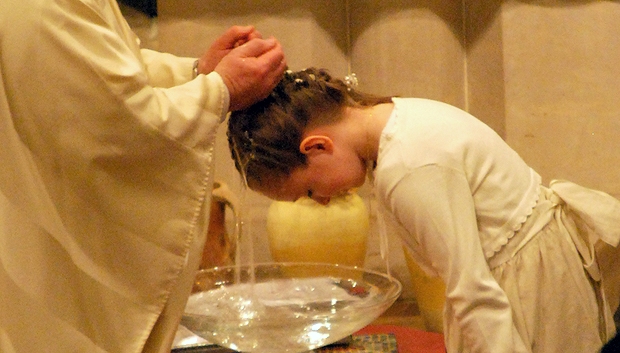 Cher jeune, Tu as demandé à recevoir les sacrements du Christ et tu t’y prépares avec sérieux.En ce début de carême, l’église t’encourage à vivre ces derniers temps de préparation de manière plus intense. Monseigneur Jacques BENOIT-GONNIN t’invite avec tous les jeunes du diocèse qui comme toi se préparent à recevoir les sacrements de l’initiation chrétienne : le baptême, la première des communions et la confirmationà vivre l’Appel décisifSamedi 4 mars à Compiègne - de 14h à 18h30Rendez-vous à 14h à la salle du presbytère St Germain : 3 Square de l'église Saint-Germain, Compiègne (dans Mappy : rue de la Madeleine, Compiègne).Cette après-midi se déroulera en deux temps : Dans l’attente de partager cette journée ensemble, nous te redisons la joie pour toute l’Eglise et pour chacun de nous de pouvoir accompagner des jeunes vers le baptême et dans la découverte d’une vie chrétienne Service Pour l’évangélisation des jeunes,Pères Antoine FERNET et Guillaume DEVEAUX,
Mmes Sophie HINARD, Chantal DECOCQ et Claire DONNIO14hTemps de réflexion, de partage et de témoignage 
en présence de notre évêque16h30Goûter17h00Départ à pied pour la Chapelle St Louis : Place de l'Ancien Hôpital, Compiègne17h30Célébration de l’Appel décisif à la chapelle Saint-Louis par Mgr Jacques Benoit-Gonnin. Tes parents, parrain, marraine sont cordialement invités à participer à cette célébration.18h30 Fin de la rencontre